Transforming and constructingListing and describingShow that…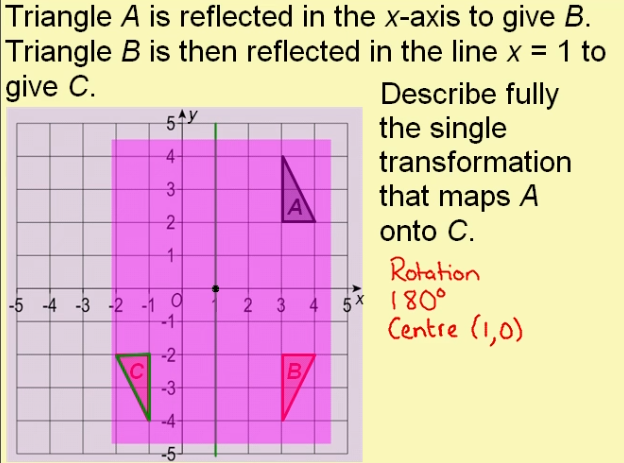 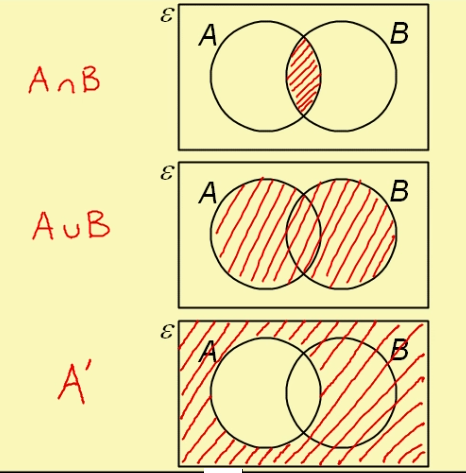 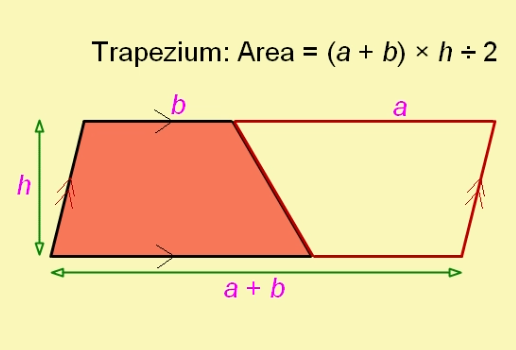 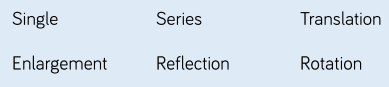 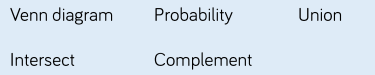 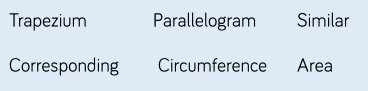 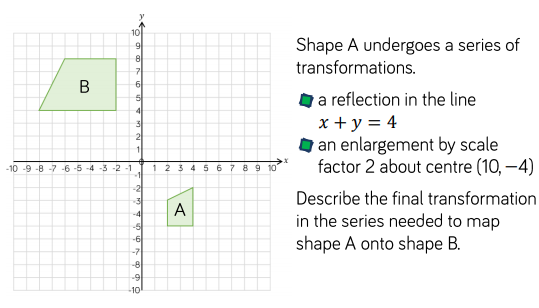 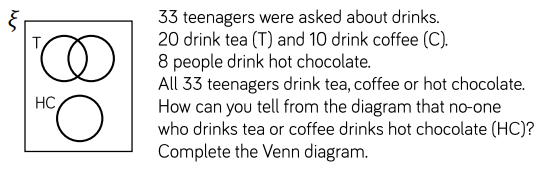 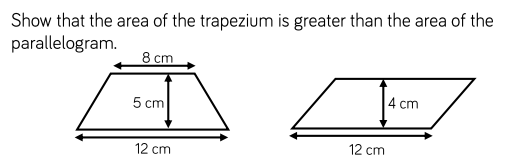 